新 书 推 荐中文书名：《又来一遍？》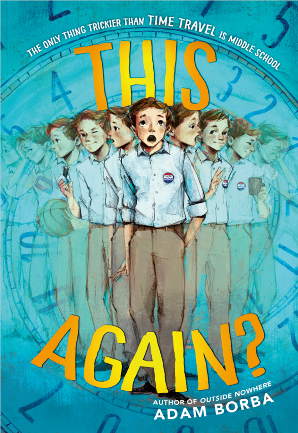 英文书名：This Again?作    者：Adam Borba出 版 社：WME代理公司：WME/ANA页    数：272页出版时间：2024年3月代理地区：中国大陆、台湾审读资料：电子稿 类    型：7-12 儿童文学当未来的你穿越时空来到此刻，站在你面前拍着胸脯 以收获美好未来的名义 开始指导你的日常生活你会 一 一照做嘛？哪怕是很多不可思议甚至觉得可笑的要求 也遵从吗？对于诺亚来说，当然，毕竟哪怕眼前一切都还不错他还总是对过去的失望和错误耿耿于怀然而？宇宙不会犯错命运总是另有安排未来诺亚出现的原因其实并没有那么简单……一部充满冷幽默，可爱人物的一部青春成长故事带你体验穿越时空、心灵和青春期的疯狂之旅作者本人在迪士尼从事了十多年的剧本改编工作在无数好故事中徜徉他共创作了三部作品 （另两部：《午夜之旅》（THE MIDNIGHT BRIGADE）电影版权被Whitaker Entertainment选中《无名之地》（Outside Nowhere）同样具有跌宕的剧情转折 精彩纷呈的想象阅读和颅内电影剧场同步上演 希望你也会喜欢内容简介：诺亚·尼科尔森（Noah Nicholson）运气不错——成绩优秀，朋友众多，又终于和二年级时就有好感的露西·马丁内斯（Lucy Martinez）走得更近了，一周后还有机会当选班长。但是，尽管眼前一切都很美好，诺亚却对过去的错误和失望念念不忘。他沉迷于“本应如此”和“本可以如此”，坚信自己可以让生活变得完美。直到有一天，机会来了。在当地的保龄球馆，诺亚遇到了一个意想不到的人：他自己。这个长相酷似诺亚的人真的就是他自己，来自未来九天以后，因为穿越时空回到了现在。这个人确保诺亚当选为班长。未来的诺亚总是在现在的诺亚遇到问题之前就已经有了答案，毕竟所有问题他都经历过。未来的诺亚总想让现在的诺亚做可笑的事，比如在科学课上像鸭子一样嘎嘎叫，或者把皮肤涂成绿色来上学。未来的诺亚坚持认为如果现在的诺亚听他的话搞怪，未来就能实现完美的梦想。然而，命运另有安排，未来的诺亚出现的原因并没有那么简单……《又来一遍？》里有着亚当标志性的冷幽默和可爱的人物，带领读者进行穿越时空、心灵和青春期的疯狂之旅。媒体评价：“这是一部穿越时空的经典之作，将吸引过去、现在和未来的每一位读者”。——David Soren，电影The Captain Underpants和Turbo编剧兼导演“这部机智的冒险故事既符合中学生的现实，也能满足中学生的幻想。这个故事充满魅力，让现实生活中的麻烦在时空旅行的保龄球道上一路狂奔！强烈推荐！”——Trenton Lee Stewar，屡获殊荣、《纽约时报》畅销书The Mysterious Benedict Society系列和The Secret Keepers的作者“关于青春期的悸动、合群和高等数学等等中学压力的故事有趣而又令人同情，作者将这样的故事与曲折的时空旅行故事相结合，揭示了完美主义的危害以及家庭和真正朋友的价值。无论在哪条时间线，我都会支持主人公诺亚。但我绝不会让他帮我洗衣服”。——纽伯瑞荣誉图书Three Times Lucky作者Sheila Turnage   “一个适合中年级读者阅读的《回到未来》式的故事，有趣、聪明、充满爱心！”——Courtney Sheinmel作者简介：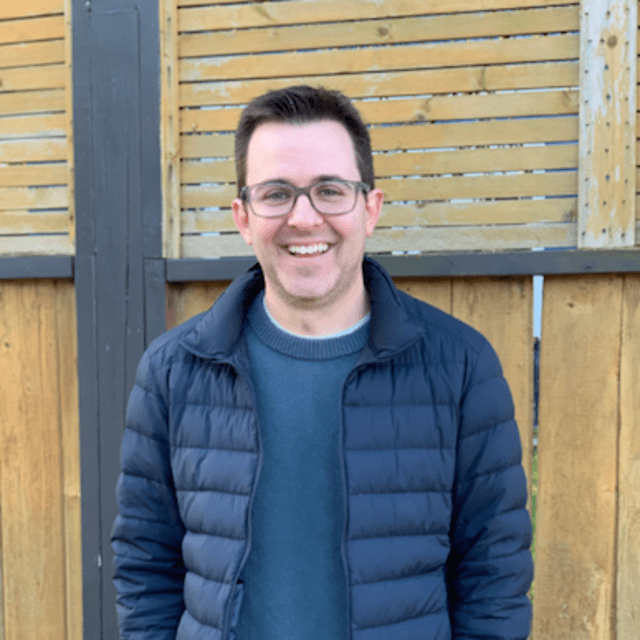 亚当·博尔巴（Adam Borba）在电影行业工作了十五年以上，在过去的十年里，他在惠特克娱乐公司（Whitaker Entertainment）工作，惠特克娱乐公司是一家影视制作公司，总部设在沃尔特·迪士尼工作室，主要负责开发和制作。根据项目的不同，他有时担任制片人（他在现场监督日常制作和后期处理），有时担任执行制片人（他在一个令人难以置信的舒适办公室里，源源不断摄取着咖啡因，写着笔记，和编剧讲故事，在家人上床睡觉前及时回到家中与他们见面）。亚当参与了改编自斯蒂芬·帕蒂斯（Stephan Pastis）的《蒂米·菲列》（Timmy Failure）、马德琳·伦格尔（ Madeleine L’Engle）的《时间的皱折》（A Wrinkle in Time），以及迈克尔·J.图吉亚斯（Michael J. Tougias）和凯西·谢尔曼（Casey Sherman）合著的《怒海救援》（The Finest Hours）的多部电影。去年的大部分时间里，他都在加拿大忙碌，解决一部改编自J.M.巴里（J.M. Barrie）的《彼得·潘与温迪》（Peter Pan & Wendy）的电影的盗版问题，这部电影于2022年底由迪士尼发行。在这部影片中，裘德·洛（Jude Law）饰演胡克船长，吉姆·加菲根（Jim Gaffigan）饰演斯米先生，雅拉·沙希迪（Yara Shahidi）饰演小叮当。他目前正在忙于由梅根·惠伦·特纳（Megan Whalen Turner）的纽伯瑞文学奖（Newbery Honor）获奖作品《小偷》（The Thief）、乔纳森·奥克西耶（Jonathan Auxier）的《夜晚的园丁》（The Night Gardener），以及玛雅·范·瓦格宁（Maya Van Wagenen）的《人气》（Popular），所改编的多部电影的相关工作，它们都来自迪士尼制片厂。2021年9月，亚当出版了他的第一部为中年级的孩子们创作的儿童小说（THE MIDNIGHT BRIGADE）。感谢您的阅读！请将反馈信息发至：版权负责人Email：Rights@nurnberg.com.cn安德鲁·纳伯格联合国际有限公司北京代表处	北京市海淀区中关村大街甲59号中国人民大学文化大厦1705室, 邮编：100872电话：010-82504106,   传真：010-82504200公司网址：http://www.nurnberg.com.cn书目下载：http://www.nurnberg.com.cn/booklist_zh/list.aspx书讯浏览：http://www.nurnberg.com.cn/book/book.aspx视频推荐：http://www.nurnberg.com.cn/video/video.aspx豆瓣小站：http://site.douban.com/110577/新浪微博：安德鲁纳伯格公司的微博_微博 (weibo.com)微信订阅号：ANABJ2002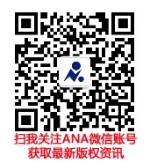 